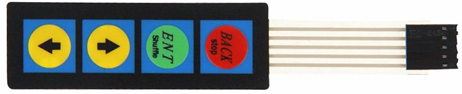 CODIFICADORES – É um circuito capaz de converter um sinal de determinado tipo, como por exemplo decimal, num sinal binário ou BCD.Situação/problemaEste relatório terá como objetivo desenvolver um codificador binário. Codificar 4 teclas tendo na saída um número binário de 2 bitsTabela de verdade e Expressão booleanaCircuito lógico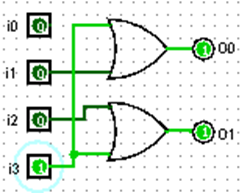 Circuito https://www.tinkercad.com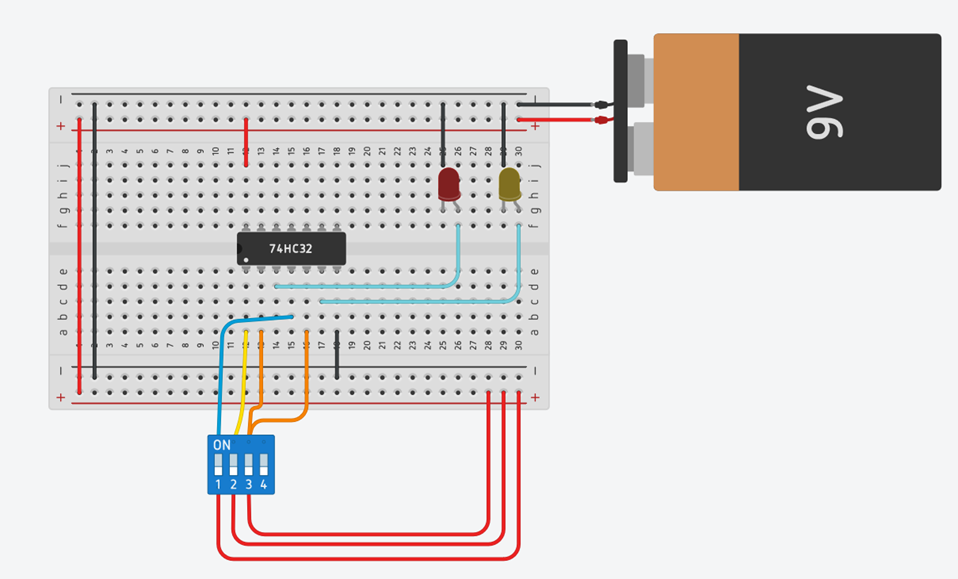 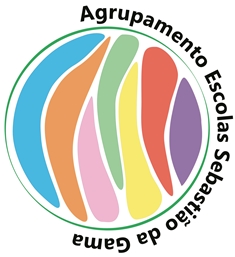 Escola Secundária de Sebastião da GamaSistemas Digitais e Arquitetura de Computadores – Módulo 3Ano 10º - Turma NProf. Carlos Pereira22=422=422=422=4I3I2I1I0O1O0D0000100D1001001D2010010D3100011